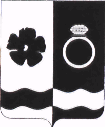 Муниципальное казённое учреждение«Отдел культуры, молодёжной политики, спорта и туризма администрации Приволжского муниципального района»ул.Революционная , д.63, г.Приволжск, Ивановская область, 155550, тел.8 (49339) 2-11-40, 2-13-93e-mail: okmcit_priv2020@mail.ru                       План - график мероприятий учреждений культуры и спортаПриволжского муниципального районас  30.01.2023 года по  05.02.2023 годаНачальник                                                                                                                                                                    Т.Н. Кучина МКУ «ОКМСиТ» МКУ «ОКМСиТ» МКУ «ОКМСиТ» МКУ «ОКМСиТ» МКУ «ОКМСиТ» МКУ «ОКМСиТ» МКУ «ОКМСиТ» МКУ «ОКМСиТ» МКУ «ОКМСиТ» МКУ «ОКМСиТ» МКУ «ОКМСиТ» МКУ «ОКМСиТ» МКУ «ОКМСиТ» МКУ «ОКМСиТ»№п/пНазвание мероприятияДата, время место проведенияДата, время место проведенияУчастники мероприятияУчастники мероприятияУчастники мероприятияОтветственное лицоОтветственное лицоОтветственное лицоПартнеры по проведениюПартнеры по проведениюПартнеры по проведениюУчастие в СМИ1.МБУ ГДКМБУ ГДКМБУ ГДКМБУ ГДКМБУ ГДКМБУ ГДКМБУ ГДКМБУ ГДКМБУ ГДКМБУ ГДКМБУ ГДКМБУ ГДКМБУ ГДКМБУ ГДК№п/пНазвание мероприятияДата, время место проведенияДата, время место проведенияУчастники мероприятияУчастники мероприятияУчастники мероприятияУчастники мероприятияОтветственное лицоОтветственное лицоПартнеры по проведениюПартнеры по проведениюПартнеры по проведениюУчастие в СМИ1.Кинопоказы01.02.2023-05.02.2023кинозал01.02.2023-05.02.2023кинозалжители городажители городажители городажители городаБорисова В.Н.Борисова В.Н.Фонд киноФонд киноФонд киноОф. страницы ГДК (ВК, ОК)3.Молодёжная программа «Танцующий мост».04.02.202319:0004.02.202319:00молодежьмолодежьмолодежьмолодежьЛебедева М.А.Лебедева М.А.Оф. страницы ГДК (ВК, ОК)МКУ ЦГБМКУ ЦГБМКУ ЦГБМКУ ЦГБМКУ ЦГБМКУ ЦГБМКУ ЦГБМКУ ЦГБМКУ ЦГБМКУ ЦГБМКУ ЦГБМКУ ЦГБМКУ ЦГБМКУ ЦГБ№п/пНазвание мероприятияДата, время место проведенияДата, время место проведенияДата, время место проведенияУчастники мероприятияУчастники мероприятияУчастники мероприятияУчастники мероприятияОтветственное лицоОтветственное лицоОтветственное лицоПартнеры по проведениюУчастие в СМИ1.Акция «Не болейте никогда!»30.01.2023Толпыгинский сельский отдел30.01.2023Толпыгинский сельский отдел30.01.2023Толпыгинский сельский отделпользователи,школьники, жителипользователи,школьники, жителипользователи,школьники, жителипользователи,школьники, жителиБиблиотекарь Дехтерева О.В.Библиотекарь Дехтерева О.В.Библиотекарь Дехтерева О.В.https://vk.com/privbibl2.Презентация о зимних видах спорта и ЗОЖ: «Лыжи, санки и коньки очень нам зимой нужны».30.01.2023  Детский отдел30.01.2023  Детский отдел30.01.2023  Детский отделпользователи,школьникипользователи,школьникипользователи,школьникипользователи,школьникиБиблиотекарь 
Комарова Н.А. Библиотекарь 
Комарова Н.А. Библиотекарь 
Комарова Н.А. https://vk.com/detskiiotdelmkycgb3.Всемирный день чтения вслух. Акция: «Почитаем вслух».Час чтения. «Сказка за сказкой».01.02.2023Детский отдел Толпыгинский сельский отдел01.02.2023Детский отдел Толпыгинский сельский отдел01.02.2023Детский отдел Толпыгинский сельский отделЖители селаПользователи (дошкольники, школьники)Жители селаПользователи (дошкольники, школьники)Жители селаПользователи (дошкольники, школьники)Жители селаПользователи (дошкольники, школьники)Библиотекарь 
Зайцева В.Е.Библиотекарь Дехтерева О.В.Библиотекарь 
Зайцева В.Е.Библиотекарь Дехтерева О.В.Библиотекарь 
Зайцева В.Е.Библиотекарь Дехтерева О.В.https://vk.com/privbiblhttps://vk.com/detskiiotdelmkycgb4.День воинской славы России. Разгром советскими войсками немецко-фашистских войск в Сталинградской битве. (1943 год). Выставка «Сталинград: 200 дней мужества», Слайд-презентация «Ты выстоял, Великий Сталинград!»Информационный час – «Сталинград: пылающее эхо войны».«Сталинград.200 дней мужества» - выставка – память.02.02.2023Детский отдел Рождественский сельский отдел       Новский сельский отдел02.02.2023Детский отдел Рождественский сельский отдел       Новский сельский отдел02.02.2023Детский отдел Рождественский сельский отдел       Новский сельский отделЖители селаПользователи (дошкольники, школьники)Жители селаПользователи (дошкольники, школьники)Жители селаПользователи (дошкольники, школьники)Жители селаПользователи (дошкольники, школьники)Зав. детского отделаКомарова Н.А.Библиотекарь Морозова Н.А.Библиотекарь Беляева Н.АЗав. детского отделаКомарова Н.А.Библиотекарь Морозова Н.А.Библиотекарь Беляева Н.АЗав. детского отделаКомарова Н.А.Библиотекарь Морозова Н.А.Библиотекарь Беляева Н.Аhttps://vk.com/privbiblhttp://bpriv.ru/https://vk.com/detskiiotdelmkycgb5.К всемирному дню борьбы с ненормативной лексикой. Беседа - «Слова, которые калечат».03.02.2023Сараевский сельский отдел03.02.2023Сараевский сельский отдел03.02.2023Сараевский сельский отделЖители селаПользователиЖители селаПользователиЖители селаПользователиЖители селаПользователиБиблиотекарь Морозова Н.А.Библиотекарь Морозова Н.А.Библиотекарь Морозова Н.А.https://vk.com/privbiblhttp://bpriv.ru/6.150 лет со дня рождения русского писателя  Михаила Михайловича Пришвина.   Выставка книг «Кладовая Солнца Михаила Пришвина».Игра-путешествие «По страницам любимых книг» (для младших школьников).Книжная выставка-обзор  «Дни Пришвина в библиотеке».04.02.2023   Детский отделТолпыгинский сельский отделФедорищенский сельский отдел04.02.2023   Детский отделТолпыгинский сельский отделФедорищенский сельский отдел04.02.2023   Детский отделТолпыгинский сельский отделФедорищенский сельский отделЖители селаПользователиЖители селаПользователиЖители селаПользователиЖители селаПользователиБиблиотекарь Горошкова Н.В.Библиотекарь Дехтерева О.В.Библиотекарь Клюзова И.Е.Библиотекарь Горошкова Н.В.Библиотекарь Дехтерева О.В.Библиотекарь Клюзова И.Е.Библиотекарь Горошкова Н.В.Библиотекарь Дехтерева О.В.Библиотекарь Клюзова И.Е.https://vk.com/privbiblhttp://bpriv.ru/https://vk.com/detskiiotdelmkycgbМБУ ДО ДМШМБУ ДО ДМШМБУ ДО ДМШМБУ ДО ДМШМБУ ДО ДМШМБУ ДО ДМШМБУ ДО ДМШМБУ ДО ДМШМБУ ДО ДМШМБУ ДО ДМШМБУ ДО ДМШМБУ ДО ДМШМБУ ДО ДМШМБУ ДО ДМШ№п/пНазвание мероприятияДата, время место проведенияДата, время место проведенияДата, время место проведенияУчастники мероприятияУчастники мероприятияУчастники мероприятияУчастники мероприятияОтветственное лицоОтветственное лицоОтветственное лицоПартнеры по проведениюУчастие в СМИ1.Внутришкольный смотр-конкурс на ХIV областной конкурс музыкального творчества юных талантов «Новые имена», посвященного 150-летию С.В. Рахманинова.ДМШ г. Приволжскав течение неделиДМШ г. Приволжскав течение неделиДМШ г. Приволжскав течение неделиучащиесяучащиесяучащиесяучащиеся   директорДугин А.В.Зав.фортепианным отделомПопова И.А.   директорДугин А.В.Зав.фортепианным отделомПопова И.А.   директорДугин А.В.Зав.фортепианным отделомПопова И.А.2.Внутришкольный этап  III Всероссийского  конкурса юных пианистов им. Е.А. Охотиной.ДМШ г. ПриволжскафевральДМШ г. ПриволжскафевральДМШ г. ПриволжскафевральучащиесяучащиесяучащиесяучащиесядиректорДугин А.В.Зав.фортепианным отделомПопова И.А.директорДугин А.В.Зав.фортепианным отделомПопова И.А.директорДугин А.В.Зав.фортепианным отделомПопова И.А.3. «Книжный Гольфстрим» Литературная игра «Мир Эдуарда Успенского».ДМШ г. ПриволжскаВКЗ (прямая трансляция)03.02.202212.00ДМШ г. ПриволжскаВКЗ (прямая трансляция)03.02.202212.00ДМШ г. ПриволжскаВКЗ (прямая трансляция)03.02.202212.00директорДугин А.В.директорДугин А.В.директорДугин А.В.МБУ ДО ДШИМБУ ДО ДШИМБУ ДО ДШИМБУ ДО ДШИМБУ ДО ДШИМБУ ДО ДШИМБУ ДО ДШИМБУ ДО ДШИМБУ ДО ДШИМБУ ДО ДШИМБУ ДО ДШИМБУ ДО ДШИМБУ ДО ДШИМБУ ДО ДШИ№п/пНазвание мероприятияДата, время место проведенияУчастники мероприятияУчастники мероприятияУчастники мероприятияУчастники мероприятияОтветственное лицоОтветственное лицоОтветственное лицоОтветственное лицоПартнеры по проведениюПартнеры по проведениюУчастие в СМИ1.Участие в III Всероссийском конкурседетского художественного творчества«Планета фантазёров».30.01.2022МБУДО «Вичугская районная ДШИ»учащиесяучащиесяучащиесяучащиесяПреподавательМБУ ДО ДШИ г. ПлёсЛячина Ю.Ю.ПреподавательМБУ ДО ДШИ г. ПлёсЛячина Ю.Ю.ПреподавательМБУ ДО ДШИ г. ПлёсЛячина Ю.Ю.ПреподавательМБУ ДО ДШИ г. ПлёсЛячина Ю.Ю.---2.Беседа о Сталинградской битве на примере картин художников.01.02.202314:00МБУ ДО ДШИучащиесяучащиесяучащиесяучащиесяПреподавательМБУ ДО ДШИ г. Плёс Кадыльская Ж.АПреподавательМБУ ДО ДШИ г. Плёс Кадыльская Ж.АПреподавательМБУ ДО ДШИ г. Плёс Кадыльская Ж.АПреподавательМБУ ДО ДШИ г. Плёс Кадыльская Ж.А---3.«Сталинградская битва в песне»(к 80-летию сражения).03.02.202315.00МБУ ДО ДШИ г. ПлёсучащиесяучащиесяучащиесяучащиесяПреподавательМБУ ДО ДШИ г. Плёс Филатова М.Б.ПреподавательМБУ ДО ДШИ г. Плёс Филатова М.Б.ПреподавательМБУ ДО ДШИ г. Плёс Филатова М.Б.ПреподавательМБУ ДО ДШИ г. Плёс Филатова М.Б.---МАУ ФКиС «Арена»МАУ ФКиС «Арена»МАУ ФКиС «Арена»МАУ ФКиС «Арена»МАУ ФКиС «Арена»МАУ ФКиС «Арена»МАУ ФКиС «Арена»МАУ ФКиС «Арена»МАУ ФКиС «Арена»МАУ ФКиС «Арена»МАУ ФКиС «Арена»МАУ ФКиС «Арена»МАУ ФКиС «Арена»МАУ ФКиС «Арена»№п/пНазвание мероприятияДата, время место проведенияДата, время место проведенияУчастники мероприятияУчастники мероприятияУчастники мероприятияУчастники мероприятияОтветственное лицоОтветственное лицоОтветственное лицоОтветственное лицоПартнеры по проведениюУчастие в СМИ1.Работа с документацией; работа в соц. сетях,работа в системеАИС ГТО,(тренировки согласно расписанию).30.01.2023-05.02.202330.01.2023-05.02.2023Касаткина Н.А.Шварева Е.Н. Грибков А.Ю.Касаткина Н.А.Шварева Е.Н. Грибков А.Ю.Касаткина Н.А.Шварева Е.Н. Грибков А.Ю.Касаткина Н.А.Шварева Е.Н. Грибков А.Ю.2.Тренировочный процесс по йоге.30.01.202303.02.202318:00МАУ ФКиС «Арена»30.01.202303.02.202318:00МАУ ФКиС «Арена»жители городажители городажители городажители городаГрибков А.Ю.Грибков А.Ю.Грибков А.Ю.Грибков А.Ю.Соц.сети3.Минифутбол30.01.202201.02.2023-03.02.202319.3030.01.202201.02.2023-03.02.202319.3018+18+18+18+Грибков А.Ю.Грибков А.Ю.Грибков А.Ю.Грибков А.Ю.Соц.сети4.Тренировочный процесс по Дзюдо.31.01.202302.02.202304.02.202331.01.202302.02.202304.02.2023Грибков А.Ю.Грибков А.Ю.Грибков А.Ю.Грибков А.Ю.Соц.сети5.Тренировочный процесс по фитнесу.01.02.202319:00МАУ ФКиС «Арена»01.02.202319:00МАУ ФКиС «Арена»Жители городаЖители городаЖители городаЖители городаШварева Е.Н.Шварева Е.Н.Шварева Е.Н.Шварева Е.Н.Соц.сетиВолейбол03.02.202303.02.2023работники администрацииработники администрацииработники администрацииработники администрацииШварева Е.Н.Шварева Е.Н.Шварева Е.Н.Шварева Е.Н.Соц.сети6.Тренировочный процесс по волейболу.27.01.202315.00МАУ ФКиС «Арена»27.01.202315.00МАУ ФКиС «Арена»школьникишкольникишкольникишкольникиГрибков А.Ю.Грибков А.Ю.Грибков А.Ю.Грибков А.Ю.Соц.сети7.Северная ходьба.01.02.202303.02.202314:00стадион «Труд»01.02.202303.02.202314:00стадион «Труд»участникиучастникиучастникиучастникиШварева Е.Н.Шварева Е.Н.Шварева Е.Н.Шварева Е.Н.Соц.сети8.Тренировочный процесс по мини футболу.30.01.202331.01.202301.02.202302.02.202315:00МАУ ФКиС «Арена»30.01.202331.01.202301.02.202302.02.202315:00МАУ ФКиС «Арена»ШкольникиШкольникиШкольникиШкольникиГрибков А.Ю.Грибков А.Ю.Грибков А.Ю.Грибков А.Ю.Соц.сетиМУ Редакция Приволжская ВолнаМУ Редакция Приволжская ВолнаМУ Редакция Приволжская ВолнаМУ Редакция Приволжская ВолнаМУ Редакция Приволжская ВолнаМУ Редакция Приволжская ВолнаМУ Редакция Приволжская ВолнаМУ Редакция Приволжская ВолнаМУ Редакция Приволжская ВолнаМУ Редакция Приволжская ВолнаМУ Редакция Приволжская ВолнаМУ Редакция Приволжская ВолнаМУ Редакция Приволжская ВолнаМУ Редакция Приволжская Волна№п/пНазвание мероприятияДата, время место проведенияДата, время место проведенияУчастники мероприятияУчастники мероприятияУчастники мероприятияОтветственное лицоОтветственное лицоОтветственное лицоПартнеры по проведениюПартнеры по проведениюПартнеры по проведениюУчастие в СМИ1.«Верить или нет»30.01.202308:00, 11:0015:00, 21:0030.01.202308:00, 11:0015:00, 21:00Жители районаЖители районаЖители районагл. редакторВетчинников Д.В.гл. редакторВетчинников Д.В.гл. редакторВетчинников Д.В.2.«Знаете ли вы»31.01.202308:00, 11:0015:00, 21:0031.01.202308:00, 11:0015:00, 21:00Жители районаЖители районаЖители районагл. редакторВетчинников Д.В.гл. редакторВетчинников Д.В.гл. редакторВетчинников Д.В.МКУ ЦГБМКУ ЦГБМКУ ЦГБ3.«Ах, романс любимый мой романс»01.02.202308:00, 11:0015:00, 21:0001.02.202308:00, 11:0015:00, 21:00Жители районаЖители районаЖители районагл. редакторВетчинников Д.В.гл. редакторВетчинников Д.В.гл. редакторВетчинников Д.В.МБУ ДО ДМШМБУ ДО ДМШМБУ ДО ДМШ4.«Светофор»02.02.202308:00, 11:0015:00, 21:0002.02.202308:00, 11:0015:00, 21:00Жители районаЖители районаЖители районагл. редакторВетчинников Д.В.гл. редакторВетчинников Д.В.гл. редакторВетчинников Д.В.ГИБДДг. ПриволжскГИБДДг. ПриволжскГИБДДг. Приволжск5.«Уроки хорошего тона»03.02.202308:00, 11:0015:00, 21:0003.02.202308:00, 11:0015:00, 21:00Жители районаЖители районаЖители районагл. редакторВетчинников Д.В.гл. редакторВетчинников Д.В.гл. редакторВетчинников Д.В.МБУ ДО ДМШМБУ ДО ДМШМБУ ДО ДМШ6.«Юмористические рассказы»04.02.202308:00, 11:0015:00, 21:0004.02.202308:00, 11:0015:00, 21:00Жители районаЖители районаЖители районагл. редакторВетчинников Д.В.гл. редакторВетчинников Д.В.гл. редакторВетчинников Д.В.МКУ ЦГБМКУ ЦГБМКУ ЦГБ7.«Кумиры»05.02.202308:00, 11:0015:00, 21:0005.02.202308:00, 11:0015:00, 21:00Жители районаЖители районаЖители районагл. редакторВетчинников Д.В.гл. редакторВетчинников Д.В.гл. редакторВетчинников Д.В.8.«Миг истории», «Травник», «Готовим вкусно», «Новости», «Гороскоп», «Поздравления»,«Детское времечко», «Погода».ежедневно07:00-21:00ежедневно07:00-21:00Жители районаЖители районаЖители районагл. редакторВетчинников Д.В.гл. редакторВетчинников Д.В.гл. редакторВетчинников Д.В.МКУ ЦГБМКУ ЦГБМКУ ЦГБОбщественный историко – краеведческий музейОбщественный историко – краеведческий музейОбщественный историко – краеведческий музейОбщественный историко – краеведческий музейОбщественный историко – краеведческий музейОбщественный историко – краеведческий музейОбщественный историко – краеведческий музейОбщественный историко – краеведческий музейОбщественный историко – краеведческий музейОбщественный историко – краеведческий музейОбщественный историко – краеведческий музейОбщественный историко – краеведческий музейОбщественный историко – краеведческий музейОбщественный историко – краеведческий музей№п/пНазвание мероприятияДата, время место проведенияДата, время место проведенияУчастники мероприятияУчастники мероприятияУчастники мероприятияОтветственное лицоОтветственное лицоОтветственное лицоПартнеры по проведениюПартнеры по проведениюПартнеры по проведениюУчастие в СМИ1.Обзорная экскурсия по залам музея. по согласованиюпо согласованиюпо согласованиюпо согласованиюпо согласованиюПлетнева Г.В.Волкова Е.И.Плетнева Г.В.Волкова Е.И.Плетнева Г.В.Волкова Е.И.2.Экскурсионная программа «Провинциальный городок» (к 85-летию города и 40-летию района).по согласованиюпо согласованиюпо согласованиюпо согласованиюпо согласованиюПлетнева Г.В.Волкова Е.И.Плетнева Г.В.Волкова Е.И.Плетнева Г.В.Волкова Е.И.Приволжской районной общественной ветеранской организации Всероссийской общественной организации ветеранов (пенсионеров) войны, труда, Вооруженных Сил и правоохранительных органов.Приволжской районной общественной ветеранской организации Всероссийской общественной организации ветеранов (пенсионеров) войны, труда, Вооруженных Сил и правоохранительных органов.Приволжской районной общественной ветеранской организации Всероссийской общественной организации ветеранов (пенсионеров) войны, труда, Вооруженных Сил и правоохранительных органов.Приволжской районной общественной ветеранской организации Всероссийской общественной организации ветеранов (пенсионеров) войны, труда, Вооруженных Сил и правоохранительных органов.Приволжской районной общественной ветеранской организации Всероссийской общественной организации ветеранов (пенсионеров) войны, труда, Вооруженных Сил и правоохранительных органов.Приволжской районной общественной ветеранской организации Всероссийской общественной организации ветеранов (пенсионеров) войны, труда, Вооруженных Сил и правоохранительных органов.Приволжской районной общественной ветеранской организации Всероссийской общественной организации ветеранов (пенсионеров) войны, труда, Вооруженных Сил и правоохранительных органов.Приволжской районной общественной ветеранской организации Всероссийской общественной организации ветеранов (пенсионеров) войны, труда, Вооруженных Сил и правоохранительных органов.Приволжской районной общественной ветеранской организации Всероссийской общественной организации ветеранов (пенсионеров) войны, труда, Вооруженных Сил и правоохранительных органов.Приволжской районной общественной ветеранской организации Всероссийской общественной организации ветеранов (пенсионеров) войны, труда, Вооруженных Сил и правоохранительных органов.Приволжской районной общественной ветеранской организации Всероссийской общественной организации ветеранов (пенсионеров) войны, труда, Вооруженных Сил и правоохранительных органов.Приволжской районной общественной ветеранской организации Всероссийской общественной организации ветеранов (пенсионеров) войны, труда, Вооруженных Сил и правоохранительных органов.Приволжской районной общественной ветеранской организации Всероссийской общественной организации ветеранов (пенсионеров) войны, труда, Вооруженных Сил и правоохранительных органов.Приволжской районной общественной ветеранской организации Всероссийской общественной организации ветеранов (пенсионеров) войны, труда, Вооруженных Сил и правоохранительных органов.№п/пНазвание мероприятияДата, время место проведенияУчастники мероприятияУчастники мероприятияУчастники мероприятияОтветственное лицоОтветственное лицоОтветственное лицоОтветственное лицоПартнеры по проведениюПартнеры по проведениюПартнеры по проведениюУчастие в СМИ